Приложение к распоряжению Главы 
муниципального образования"Город Архангельск"от 16.03.2016 № 576р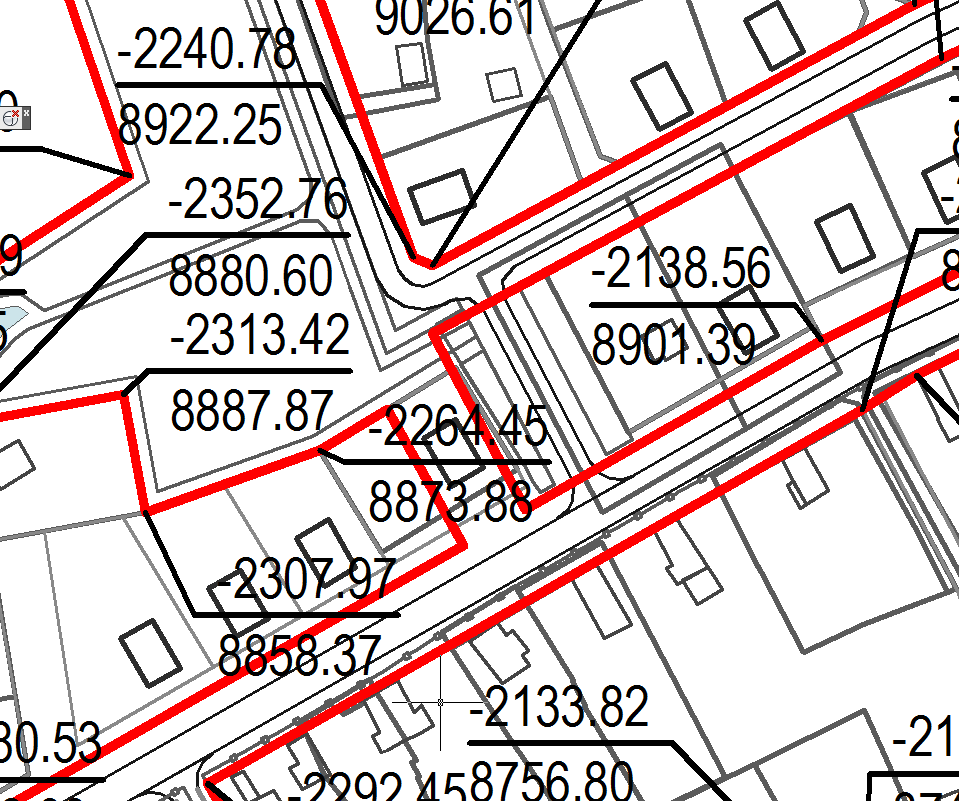 